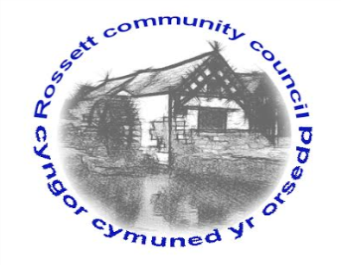 Rossett Community Council10th October 2019The next meeting of Rossett Community Council is to be held at Rossett Village Hall back room, Station Road, Rossett on Wednesday 16th October 2019 at 7.30pm to transact the following business.Yours faithfullyWendy PaceClerk for the Council	AGENDADeclarations of InterestMembers are reminded that they should declare the existence and nature of any personal or prejudicial interest in the business of this meeting.Apologies for absence. Approval of the Minutes of the 18th September 2019 meeting.Police Report. Representation's from General PublicMatters ArisingStorm Drains – Cllr JonesChester Road/Holt Road junctionHolt Road parking - Clerk6.	Matters to be discussed:Hwb Yr Orsedd – ClerkRemembrance ParadeChristmas Tree Light Switch OnStreet Lighting Maintenance Contract – Cllr WoodsUpdated Financial Regulations – Cllr Woods7.	Reports : To receive updates from the following:County Councillor Jones’ ReportClerk’s Report Reports from Community Councillors8.	Planning: P/2019/0702 – Huskissons House, Chester Road, Lavister – Application for Works to Trees Subject to Woodland Tree Preservation Order WCBC No. 179.P/2019/0742 – Trevalyn Wood, Manor Lane, Rossett – Listed Building Consent for Single Storey Extension to Dwelling, Internal and External Alterations to Existing Listed Buildings, Erection of Single-Storey Building to House Renewable Energy Store and Landscaping Works.P/2019/0743 – Trevalyn Wood, Manor Lane, Rossett – Single Storey Extension to Dwelling, Internal and External Alterations to Existing Listed Buildings, Erection of Single-Storey Building to House Renewable Energy Store and Landscaping Works.P/2019/0763 – Broad Oak Farm, Llyndir Lane, Rossett – Two-Storey Extension and Erection of Garage/Car-Port9.	Finance:Finance Report External AuditInvoices payable (see attached schedule)10.	Other Items brought to the Council’s Attention by Councillors11.	Date, Venue and Time of next meeting: Wednesday 20th November 2019 at 7.30pm at Rossett Village Hall back room, Station Road._____________________________________________________________Clerk : Wendy Pace : clerk@rossettcommunitycouncil.cymruTelephone:  07421 261118